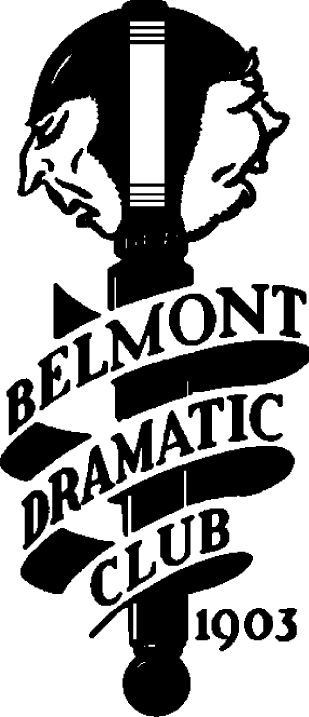 Name(s): ___________________________________________________________________________________________________________________Mailing Address: 	Street: _______________________________________________________________________________City: _____________________________		State: ______________		Zip: ___________Telephone number(s): _________________________________________________________________E-mail(s): ____________________________________________________________________________Annual Membership(s)Single $40.00 … Double (2 family members at same address) $60.00 … Youth (Up to 18) $20.00_____ Double     $60		_____ Single     $40		_____ Youth     $20		$________Donation□	Benefactor	$100.00 and over   	      □	Sponsor	$30.00 - $49.00□	Angel		$50.00 - $99.00	      □	Donor  	$10.00 - $29.00		$________TOTAL ENCLOSED		$_________The BDC is a nonprofit 501 (c)(3) organization. All Dues & Donations are tax deductible.Please mail this form with check (payable to Belmont Dramatic Club Inc.) to P.O. Box 232, Belmont, MA 02478.………………………………………………………………………………………………………………………….Please support the BDC! We are the second oldest, continuously operating community theatre in the USA. Be part of the action, either on stage or behind the scenes. We always need volunteers; they are a valuable and welcome resource. Contact us at info@BelmontDramaticClub.org with questions.Check out our new website and follow us on Facebook and Instagram!http://www.BelmontDramaticClub.org/https://www.facebook.com/BelmontDramaticClub/https://www.instagram.com/BelmontDramaticClub/